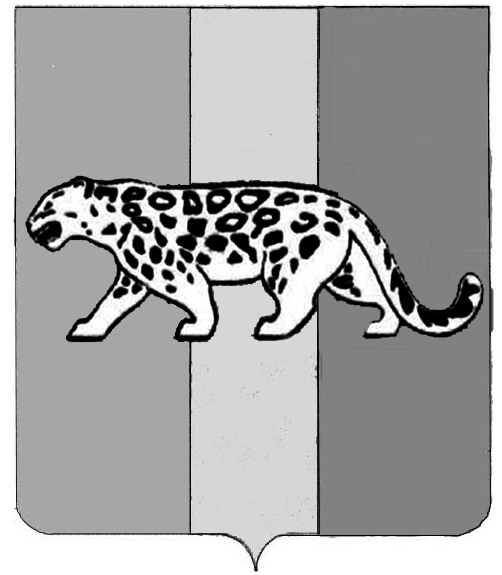 ПРИМОРСКИЙ КРАЙАДМИНИСТРАЦИЯ НАДЕЖДИНСКОГО МУНИЦИПАЛЬНОГО РАЙОНАП О С Т А Н О В Л Е Н И Е25 декабря 2019 года                с. Вольно-Надеждинское                                       № 726«О внесении изменений в постановление администрации Надеждинского муниципального района от 30.12.2015 № 525 «Об утверждении муниципальной программы «Капитальный ремонт, реконструкция, проектирование и строительство объектов жилищно-коммунального хозяйстваНадеждинского муниципального района на 2016-2021 годы»Руководствуясь Федеральными законами от 06.10.2003 № 131-ФЗ «Об общих принципах организации местного самоуправления в Российской Федерации», от 23.11.2009 № 261-ФЗ «Об энергосбережении и повышении энергетической эффективности и о внесении изменений в отдельные законодательные акты Российской Федерации», от 07.12.2011 № 416-ФЗ «О водоснабжении и водоотведении», статьей 179 Бюджетного кодекса Российской Федерации, постановлением Правительства Российской Федерации от 22.12.2010 № 1092 «О федеральной целевой программе «Чистая вода» на 2011 - 2017 годы», постановлением Администрации Приморского края от 07.12.2012 № 398-па «Об утверждении государственной программы Приморского края «Обеспечение доступным жильем и качественными услугами жилищно-коммунального хозяйства населения Приморского края» на 2013 - 2021 годы, Уставом Надеждинского муниципального района, постановлением администрации Надеждинского муниципального района от 28.08.2013 № 1160 «Об утверждении Положения о Порядке разработки, утверждения и реализации муниципальных программ и ведомственных целевых программ Надеждинского муниципального района», в целях обеспечение бесперебойного теплоснабжения, водоснабжения и водоотведения потребителей Надеждинского муниципального района, администрация Надеждинского муниципального районаПОСТАНОВЛЯЕТ:1.	Внести в постановление администрации Надеждинского муниципального района от 30.12.2015 №525 «Об утверждении муниципальной программы «Капитальный ремонт, реконструкция, проектирование и строительство объектов жилищно-коммунального хозяйства Надеждинского муниципального района на 2016-2021 годы» (далее – постановление, Программа) следующие изменения:1.1. Раздел «Объемы и источники финансирования Программы» в Паспорте Программы изложить в следующей редакции:1.2.	Пункт 7.1. Раздела 7 «Ресурсное обеспечение Программы» Программы изложить в следующей редакции:«7.1.	Мероприятия Программы реализуются за счет средств бюджета Надеждинского муниципального района и бюджета Приморского края.Общий объем финансирования Программы составляет 495 946,511 тыс. руб.:2016 год – 42 221,300 тыс. руб. в том числе:          КБ- 20 000,000 тыс. руб.,         МБ – 22 221,300 тыс. руб.,2017 год – 43 990,370 тыс. руб., в том числе:         КБ – 26 846,750 тыс. руб.,                     МБ – 17 143,620 тыс. руб.,2018год – 13 386,392 тыс. руб., в том числе:                     МБ– 10 505,360 тыс. руб.;                    КБ – 2 881,032 тыс. руб., 2019 год – 24 852,999 тыс. руб., в том числе:                     МБ– 20 189,072 тыс. руб.;                    КБ – 4 663,927 тыс. руб.,           2020 год – 201 799,400 тыс. руб., в том числе:МБ – 20 844,315 тыс. руб.,КБ – 180 955,085 тыс. руб.          2021 год – 169 696,050 тыс. руб., в том числе:МБ – 18 023,168 тыс. руб.,                              КБ – 151 672,882 тыс. руб.»1.3.	Приложение №3 к Программе изложить в новой редакции (прилагается).1.4. Раздел «Объемы и источники финансирования Подпрограммы № 1 (в текущих ценах каждого года) в Паспорте Подпрограммы № 1 «Капитальный ремонт, реконструкция, проектирование и строительство объектов коммунального хозяйства Надеждинского муниципального района» Программы (далее – Подпрограмма № 1) изложить в следующей редакции:1.5.  Пункт 7.1. Раздела 7 «Ресурсное обеспечение Подпрограммы» Подпрограммы № 1 изложить в следующей редакции:«7.1.	Мероприятия Подпрограммы реализуются за счет средств бюджета Надеждинского муниципального района и бюджета Приморского края.Общий объем финансирования Подпрограммы № 1составляет 452 365,499 тыс. руб.:2016 год – 38 226,000 тыс. руб., в том числе:          КБ – 20 000,000 тыс. руб.,         МБ– 18 226,000 тыс. руб.,2017 год – 38 277,670 тыс. руб., в том числе:          КБ - 26 846,750 тыс. руб.,         МБ 11 430,920 тыс. руб.,2018 год –4 201,292 тыс. руб. в том числе:          КБ – 2 881,032 тыс. руб.,          МБ – 1 320,260 тыс. руб.,2019 год –13 950,087 тыс. руб. в том числе:         КБ – 4 663, 927 тыс. руб.,         МБ – 9 286,160 тыс. руб.,2020 год –195 014,400 тыс. руб. в том числе:         КБ – 180 955,085 тыс. руб.,         МБ – 14 059,315 тыс. руб.,2021 год –162 696,050 тыс. руб. в том числе:         КБ – 151 672,882 тыс. руб.,              МБ – 11 023,168 тыс. руб.»1.6.	Раздел «Объемы и источники финансирования Отдельные мероприятия программы в Паспорте «Отдельные мероприятия программы» Программы (далее – Отдельные мероприятия программы) изложить в следующей редакции:1.7.  Пункт 7.1. Раздела 7 «Ресурсное обеспечение Отдельные мероприятия программы» Отдельные мероприятия программы изложить в следующей редакции:«7.1.	Мероприятия Отдельные мероприятия программы могут быть реализованы за счет средств бюджета Приморского края, бюджета Надеждинского муниципального района.Мероприятия Отдельные мероприятия программы реализуются за счет средств бюджета Надеждинского муниципального района.Общий объем финансирования Отдельные мероприятия программы составляет 24 110,900 тыс. руб.:2016 год – 3 445,300 тыс. руб., - МБ.,2017 год – 3 544,000 тыс. руб., - МБ.,2018 год – 3 616,600 тыс. руб., - МБ.,2019 год – 4 320,000тыс. руб., - МБ.,2020 год – 4 485,000 тыс. руб., - МБ.,          2021 год – 4 700,000 тыс. руб., - МБ.»2.	Финансовому управлению администрации Надеждинского муниципального района (Брагина) предусмотреть финансовое обеспечение Программы.3.	Общему отделу администрации Надеждинского муниципального района (Ульянич) опубликовать настоящее постановление в районной газете «Трудовая слава».4.	Отделу по информатизации администрации Надеждинского муниципального района (Кихтенко) разместить настоящее постановление на официальном сайте администрации Надеждинского муниципального района в информационно-телекоммуникационной сети «Интернет».5. Настоящее постановление вступает в силу со дня его официального опубликования.6. Контроль над исполнением настоящего постановления возложить на заместителя главы администрации Надеждинского муниципального района, курирующего вопросы в сфере жилищно-коммунального хозяйства на территории Надеждинского муниципального района.Глава администрации Надеждинского муниципального района							               Р.С. АбушаевОбъемы и источники финансированияМероприятия Программы реализуются за счет средств бюджета Надеждинского муниципального района (далее - МБ), бюджета Приморского края (далее - КБ).Общий объем финансирования Программы составляет 495 946,511 тыс. руб.:2016 год – 42 221,300 тыс. руб. в том числе: КБ- 20 000,000 тыс. руб.,МБ – 22 221,300 тыс. руб.,2017 год – 43 990,370 тыс. руб., в том числе:КБ – 26 846,750 тыс. руб.,                     МБ – 17 143,620 тыс. руб.,2018год – 13 386,392 тыс. руб., в том числе:                     МБ– 10 505,360 тыс. руб.;                    КБ – 2 881,032 тыс. руб., 2019 год – 24 852,999 тыс. руб., в том числе:                     МБ– 20 189,072 тыс. руб.;                    КБ – 4 663,927 тыс. руб.,           2020 год – 201 799,400 тыс. руб., в том числе:МБ – 20 844,315 тыс. руб.,КБ – 180 955,085 тыс. руб.          2021 год – 169 696,050 тыс. руб., в том числе:МБ – 18 023,168 тыс. руб.,КБ – 151 672,882 тыс. руб.Объемы и источники финансирования Подпрограммы (в текущих ценах каждого года)Мероприятия Подпрограммы реализуются за счет средств бюджета Надеждинского муниципального района и бюджета Приморского края.Общий объем финансирования Подпрограммы № 1составляет 452 365,499 тыс. руб.:2016 год – 38 226,000 тыс. руб., в том числе:          КБ – 20 000,000 тыс. руб.,         МБ– 18 226,000 тыс. руб.,2017 год – 38 277,670 тыс. руб., в том числе:          КБ - 26 846,750 тыс. руб.,         МБ 11 430,920 тыс. руб.,2018 год –4 201,292 тыс. руб. в том числе:          КБ – 2 881,032 тыс. руб.,          МБ – 1 320,260 тыс. руб.,2019 год –13 950,087 тыс. руб. в том числе:         КБ – 4 663, 927 тыс. руб.,         МБ – 9 286,160 тыс. руб.,2020 год –195 014,400 тыс. руб. в том числе:         КБ – 180 955,085 тыс. руб.,         МБ – 14 059,315 тыс. руб.,2021 год –162 696,050 тыс. руб. в том числе:         КБ – 151 672,882 тыс. руб.,       МБ – 11 023,168 тыс. руб.Объемы и источники финансирования Подпрограммы (в текущих ценах каждого года)Мероприятия Подпрограммы реализуются за счет средств бюджета Надеждинского муниципального района.Общий объем финансирования Отдельные мероприятия программы составляет 24 110,900 тыс. руб.:2016 год – 3 445,300 тыс. руб., - МБ.,2017 год – 3 544,000 тыс. руб., - МБ.,2018 год – 3 616,600 тыс. руб., - МБ.,2019 год – 4 320,000тыс. руб., - МБ.,2020 год – 4 485,000 тыс. руб., - МБ.,2021 год – 4 700,000 тыс. руб., - МБ.                          Приложение №3 к муниципальной программе «Капитальный ремонт, реконструкция, проектирование и строительство объектов жилищно-коммунального хозяйства Надеждинского муниципального района на 2016-20201 годы»Приложение №3 к муниципальной программе «Капитальный ремонт, реконструкция, проектирование и строительство объектов жилищно-коммунального хозяйства Надеждинского муниципального района на 2016-20201 годы»Приложение №3 к муниципальной программе «Капитальный ремонт, реконструкция, проектирование и строительство объектов жилищно-коммунального хозяйства Надеждинского муниципального района на 2016-20201 годы»Приложение №3 к муниципальной программе «Капитальный ремонт, реконструкция, проектирование и строительство объектов жилищно-коммунального хозяйства Надеждинского муниципального района на 2016-20201 годы»Приложение №3 к муниципальной программе «Капитальный ремонт, реконструкция, проектирование и строительство объектов жилищно-коммунального хозяйства Надеждинского муниципального района на 2016-20201 годы»Приложение №3 к муниципальной программе «Капитальный ремонт, реконструкция, проектирование и строительство объектов жилищно-коммунального хозяйства Надеждинского муниципального района на 2016-20201 годы»Приложение №3 к муниципальной программе «Капитальный ремонт, реконструкция, проектирование и строительство объектов жилищно-коммунального хозяйства Надеждинского муниципального района на 2016-20201 годы»Приложение №3 к муниципальной программе «Капитальный ремонт, реконструкция, проектирование и строительство объектов жилищно-коммунального хозяйства Надеждинского муниципального района на 2016-20201 годы»Приложение №3 к муниципальной программе «Капитальный ремонт, реконструкция, проектирование и строительство объектов жилищно-коммунального хозяйства Надеждинского муниципального района на 2016-20201 годы»Приложение №3 к муниципальной программе «Капитальный ремонт, реконструкция, проектирование и строительство объектов жилищно-коммунального хозяйства Надеждинского муниципального района на 2016-20201 годы»Приложение №3 к муниципальной программе «Капитальный ремонт, реконструкция, проектирование и строительство объектов жилищно-коммунального хозяйства Надеждинского муниципального района на 2016-20201 годы»Приложение №3 к муниципальной программе «Капитальный ремонт, реконструкция, проектирование и строительство объектов жилищно-коммунального хозяйства Надеждинского муниципального района на 2016-20201 годы»Приложение №3 к муниципальной программе «Капитальный ремонт, реконструкция, проектирование и строительство объектов жилищно-коммунального хозяйства Надеждинского муниципального района на 2016-20201 годы»Приложение №3 к муниципальной программе «Капитальный ремонт, реконструкция, проектирование и строительство объектов жилищно-коммунального хозяйства Надеждинского муниципального района на 2016-20201 годы»Приложение №3 к муниципальной программе «Капитальный ремонт, реконструкция, проектирование и строительство объектов жилищно-коммунального хозяйства Надеждинского муниципального района на 2016-20201 годы»Приложение №3 к муниципальной программе «Капитальный ремонт, реконструкция, проектирование и строительство объектов жилищно-коммунального хозяйства Надеждинского муниципального района на 2016-20201 годы»Приложение №3 к муниципальной программе «Капитальный ремонт, реконструкция, проектирование и строительство объектов жилищно-коммунального хозяйства Надеждинского муниципального района на 2016-20201 годы»Приложение №3 к муниципальной программе «Капитальный ремонт, реконструкция, проектирование и строительство объектов жилищно-коммунального хозяйства Надеждинского муниципального района на 2016-20201 годы»Приложение №3 к муниципальной программе «Капитальный ремонт, реконструкция, проектирование и строительство объектов жилищно-коммунального хозяйства Надеждинского муниципального района на 2016-20201 годы»Приложение №3 к муниципальной программе «Капитальный ремонт, реконструкция, проектирование и строительство объектов жилищно-коммунального хозяйства Надеждинского муниципального района на 2016-20201 годы»Приложение №3 к муниципальной программе «Капитальный ремонт, реконструкция, проектирование и строительство объектов жилищно-коммунального хозяйства Надеждинского муниципального района на 2016-20201 годы»Приложение №3 к муниципальной программе «Капитальный ремонт, реконструкция, проектирование и строительство объектов жилищно-коммунального хозяйства Надеждинского муниципального района на 2016-20201 годы»Приложение №3 к муниципальной программе «Капитальный ремонт, реконструкция, проектирование и строительство объектов жилищно-коммунального хозяйства Надеждинского муниципального района на 2016-20201 годы»Приложение №3 к муниципальной программе «Капитальный ремонт, реконструкция, проектирование и строительство объектов жилищно-коммунального хозяйства Надеждинского муниципального района на 2016-20201 годы»Приложение №3 к муниципальной программе «Капитальный ремонт, реконструкция, проектирование и строительство объектов жилищно-коммунального хозяйства Надеждинского муниципального района на 2016-20201 годы»Приложение №3 к муниципальной программе «Капитальный ремонт, реконструкция, проектирование и строительство объектов жилищно-коммунального хозяйства Надеждинского муниципального района на 2016-20201 годы»Приложение №3 к муниципальной программе «Капитальный ремонт, реконструкция, проектирование и строительство объектов жилищно-коммунального хозяйства Надеждинского муниципального района на 2016-20201 годы»Перечень основных мероприятий и ресурсное обеспечение муниципальной программы «Капитальный ремонт, реконструкция, проектирование и строительство объектов жилищно- коммунального хозяйства Надеждинского муниципального района на 2016-2021 годы»Перечень основных мероприятий и ресурсное обеспечение муниципальной программы «Капитальный ремонт, реконструкция, проектирование и строительство объектов жилищно- коммунального хозяйства Надеждинского муниципального района на 2016-2021 годы»Перечень основных мероприятий и ресурсное обеспечение муниципальной программы «Капитальный ремонт, реконструкция, проектирование и строительство объектов жилищно- коммунального хозяйства Надеждинского муниципального района на 2016-2021 годы»Перечень основных мероприятий и ресурсное обеспечение муниципальной программы «Капитальный ремонт, реконструкция, проектирование и строительство объектов жилищно- коммунального хозяйства Надеждинского муниципального района на 2016-2021 годы»Перечень основных мероприятий и ресурсное обеспечение муниципальной программы «Капитальный ремонт, реконструкция, проектирование и строительство объектов жилищно- коммунального хозяйства Надеждинского муниципального района на 2016-2021 годы»Перечень основных мероприятий и ресурсное обеспечение муниципальной программы «Капитальный ремонт, реконструкция, проектирование и строительство объектов жилищно- коммунального хозяйства Надеждинского муниципального района на 2016-2021 годы»Перечень основных мероприятий и ресурсное обеспечение муниципальной программы «Капитальный ремонт, реконструкция, проектирование и строительство объектов жилищно- коммунального хозяйства Надеждинского муниципального района на 2016-2021 годы»Перечень основных мероприятий и ресурсное обеспечение муниципальной программы «Капитальный ремонт, реконструкция, проектирование и строительство объектов жилищно- коммунального хозяйства Надеждинского муниципального района на 2016-2021 годы»Перечень основных мероприятий и ресурсное обеспечение муниципальной программы «Капитальный ремонт, реконструкция, проектирование и строительство объектов жилищно- коммунального хозяйства Надеждинского муниципального района на 2016-2021 годы»Перечень основных мероприятий и ресурсное обеспечение муниципальной программы «Капитальный ремонт, реконструкция, проектирование и строительство объектов жилищно- коммунального хозяйства Надеждинского муниципального района на 2016-2021 годы»Перечень основных мероприятий и ресурсное обеспечение муниципальной программы «Капитальный ремонт, реконструкция, проектирование и строительство объектов жилищно- коммунального хозяйства Надеждинского муниципального района на 2016-2021 годы»Перечень основных мероприятий и ресурсное обеспечение муниципальной программы «Капитальный ремонт, реконструкция, проектирование и строительство объектов жилищно- коммунального хозяйства Надеждинского муниципального района на 2016-2021 годы»Перечень основных мероприятий и ресурсное обеспечение муниципальной программы «Капитальный ремонт, реконструкция, проектирование и строительство объектов жилищно- коммунального хозяйства Надеждинского муниципального района на 2016-2021 годы»Перечень основных мероприятий и ресурсное обеспечение муниципальной программы «Капитальный ремонт, реконструкция, проектирование и строительство объектов жилищно- коммунального хозяйства Надеждинского муниципального района на 2016-2021 годы»Перечень основных мероприятий и ресурсное обеспечение муниципальной программы «Капитальный ремонт, реконструкция, проектирование и строительство объектов жилищно- коммунального хозяйства Надеждинского муниципального района на 2016-2021 годы»Перечень основных мероприятий и ресурсное обеспечение муниципальной программы «Капитальный ремонт, реконструкция, проектирование и строительство объектов жилищно- коммунального хозяйства Надеждинского муниципального района на 2016-2021 годы»Перечень основных мероприятий и ресурсное обеспечение муниципальной программы «Капитальный ремонт, реконструкция, проектирование и строительство объектов жилищно- коммунального хозяйства Надеждинского муниципального района на 2016-2021 годы»Перечень основных мероприятий и ресурсное обеспечение муниципальной программы «Капитальный ремонт, реконструкция, проектирование и строительство объектов жилищно- коммунального хозяйства Надеждинского муниципального района на 2016-2021 годы»Перечень основных мероприятий и ресурсное обеспечение муниципальной программы «Капитальный ремонт, реконструкция, проектирование и строительство объектов жилищно- коммунального хозяйства Надеждинского муниципального района на 2016-2021 годы»Перечень основных мероприятий и ресурсное обеспечение муниципальной программы «Капитальный ремонт, реконструкция, проектирование и строительство объектов жилищно- коммунального хозяйства Надеждинского муниципального района на 2016-2021 годы»Перечень основных мероприятий и ресурсное обеспечение муниципальной программы «Капитальный ремонт, реконструкция, проектирование и строительство объектов жилищно- коммунального хозяйства Надеждинского муниципального района на 2016-2021 годы»Перечень основных мероприятий и ресурсное обеспечение муниципальной программы «Капитальный ремонт, реконструкция, проектирование и строительство объектов жилищно- коммунального хозяйства Надеждинского муниципального района на 2016-2021 годы»Перечень основных мероприятий и ресурсное обеспечение муниципальной программы «Капитальный ремонт, реконструкция, проектирование и строительство объектов жилищно- коммунального хозяйства Надеждинского муниципального района на 2016-2021 годы»Перечень основных мероприятий и ресурсное обеспечение муниципальной программы «Капитальный ремонт, реконструкция, проектирование и строительство объектов жилищно- коммунального хозяйства Надеждинского муниципального района на 2016-2021 годы»№ п/пМероприятиеСроки исполненияИсточник финансированияВсего (тыс.руб.)Объем финансового обеспечения по годам (тыс.руб.)Объем финансового обеспечения по годам (тыс.руб.)Объем финансового обеспечения по годам (тыс.руб.)Объем финансового обеспечения по годам (тыс.руб.)Объем финансового обеспечения по годам (тыс.руб.)Ответственный исполнитель№ п/пМероприятиеСроки исполненияИсточник финансированияВсего (тыс.руб.)201620172018201920202021Ответственный исполнительПодпрограмма I «Капитальный ремонт, реконструкция, проектирование и строительство объектов коммунального хозяйства Надеждинского муниципального района»Подпрограмма I «Капитальный ремонт, реконструкция, проектирование и строительство объектов коммунального хозяйства Надеждинского муниципального района»Подпрограмма I «Капитальный ремонт, реконструкция, проектирование и строительство объектов коммунального хозяйства Надеждинского муниципального района»Подпрограмма I «Капитальный ремонт, реконструкция, проектирование и строительство объектов коммунального хозяйства Надеждинского муниципального района»Подпрограмма I «Капитальный ремонт, реконструкция, проектирование и строительство объектов коммунального хозяйства Надеждинского муниципального района»Подпрограмма I «Капитальный ремонт, реконструкция, проектирование и строительство объектов коммунального хозяйства Надеждинского муниципального района»Подпрограмма I «Капитальный ремонт, реконструкция, проектирование и строительство объектов коммунального хозяйства Надеждинского муниципального района»Подпрограмма I «Капитальный ремонт, реконструкция, проектирование и строительство объектов коммунального хозяйства Надеждинского муниципального района»Подпрограмма I «Капитальный ремонт, реконструкция, проектирование и строительство объектов коммунального хозяйства Надеждинского муниципального района»Подпрограмма I «Капитальный ремонт, реконструкция, проектирование и строительство объектов коммунального хозяйства Надеждинского муниципального района»Подпрограмма I «Капитальный ремонт, реконструкция, проектирование и строительство объектов коммунального хозяйства Надеждинского муниципального района»Подпрограмма I «Капитальный ремонт, реконструкция, проектирование и строительство объектов коммунального хозяйства Надеждинского муниципального района»1.Мероприятия по проведению капитального ремонта сетей и объектов жизнеобеспечения2016-2021 годыКБ0,0000,0000,0000,0000,0000,0000,000ОЖО АНМР1.Мероприятия по проведению капитального ремонта сетей и объектов жизнеобеспечения2016-2021 годыБюджет НМР22074,2909475,1903799,1000,0000,0002300,0006500,000ОЖО АНМР2Проектирование ( включая изыскания и проведение государственной экспертизы) и строительство сетей и объектов коммунального хозяйства, в том числе:2016-2021 годыКБ186392,8820,0000,0000,0000,00034720,000151672,882УГиА АНМР2Проектирование ( включая изыскания и проведение государственной экспертизы) и строительство сетей и объектов коммунального хозяйства, в том числе:2016-2021 годыБюджет НМР8784,6692346,900151,2700,0004783,331280,0001223,168УГиА АНМР2.1Проектирование ( включая изыскания и проведение государственной экспертизы) водопроводной сети п.Новый-с.В-Наджединское2016-2021 годыКБ0,0000,0000,0000,0000,0000,0000,000УГиА АНМР2.1Проектирование ( включая изыскания и проведение государственной экспертизы) водопроводной сети п.Новый-с.В-Наджединское2016-2021 годыБюджет НМР1838,1701686,900151,2700,0000,0000,0000,0000УГиА АНМР2.2.Проведение изысканий (включая проведение государственной экспертизы изысканий)  водопроводной сети от водопровода из подземных источников Пушкинского месторождения до п. Раздольное, водопроводной сети от водопровода из подземных источников Пушкинского месторождения в районе микрорайна Даманксий до п. Таежный, водопроводной сети от водопровода из подземных источников Пушкинского месторождения в районе Мирный до п. Тавричанка, подготовка межевых планов2019-2020 годыКБ0,0000,0000,0000,0000,0000,0000,000УГиА АНМР ОЖО АНМР2.2.Проведение изысканий (включая проведение государственной экспертизы изысканий)  водопроводной сети от водопровода из подземных источников Пушкинского месторождения до п. Раздольное, водопроводной сети от водопровода из подземных источников Пушкинского месторождения в районе микрорайна Даманксий до п. Таежный, водопроводной сети от водопровода из подземных источников Пушкинского месторождения в районе Мирный до п. Тавричанка, подготовка межевых планов2019-2020 годыБюджет НМР4783,3310,0000,0000,0004783,3310,0000,000УГиА АНМР ОЖО АНМР2.3.Подготовка проектно-сметной документации и проведение государственной экспертизы проектно-сметной документации  водопроводной сети от водопровода из подземных источников Пушкинского месторождения до п. Раздольное, водопроводной сети от водопровода из подземных источников Пушкинского месторождения в районе микрорайна Даманксий до п. Таежный, водопроводной сети от водопровода из подземных источников Пушкинского месторождения в районе Мирный до п. Тавричанка2020-2021 годыКБ34720,0000,0000,0000,0000,00034720,0000,000УГиА АНМР ОЖО АНМР2.3.Подготовка проектно-сметной документации и проведение государственной экспертизы проектно-сметной документации  водопроводной сети от водопровода из подземных источников Пушкинского месторождения до п. Раздольное, водопроводной сети от водопровода из подземных источников Пушкинского месторождения в районе микрорайна Даманксий до п. Таежный, водопроводной сети от водопровода из подземных источников Пушкинского месторождения в районе Мирный до п. Тавричанка2020-2021 годыБюджет НМР280,0000,0000,0000,0000,000280,0000,000УГиА АНМР ОЖО АНМР2.4.Строительство водопроводной сети от водопровода из подземных источников Пушкинского месторождения до п. Раздольное, водопроводной сети от водопровода из подземных источников Пушкинского месторождения в районе микрорайна Даманксий до п. Таежный, водопроводной сети от водопровода из подземных источников Пушкинского месторождения в районе Мирный до п. Тавричанка2020-2021 годыКБ151672,8820,0000,0000,0000,0000,000151672,882УГиА АНМР 2.4.Строительство водопроводной сети от водопровода из подземных источников Пушкинского месторождения до п. Раздольное, водопроводной сети от водопровода из подземных источников Пушкинского месторождения в районе микрорайна Даманксий до п. Таежный, водопроводной сети от водопровода из подземных источников Пушкинского месторождения в районе Мирный до п. Тавричанка2020-2021 годыБюджет НМР1223,1680,0000,0000,0000,0000,0001223,168УГиА АНМР 2.3.Строительство водозаборного сооружения (скважины) п. Раздольное, мкрн. Силикатный2016-2021 годыКБ0,0000,0000,0000,0000,0000,0000,000УГиА АНМР2.3.Строительство водозаборного сооружения (скважины) п. Раздольное, мкрн. Силикатный2016-2021 годыБюджет НМР660,000660,0000,0000,0000,0000,0000,000УГиА АНМР3.Проектирование( включая изыскания) и строительство очистных сооружений в п.Раздольное2016-2021 годыКБ46846,75020000,00026846,7500,0000,0000,0000,000УГиА АНМР3.Проектирование( включая изыскания) и строительство очистных сооружений в п.Раздольное2016-2021 годыБюджет НМР12789,4606008,9106780,5500,0000,0000,0000,000УГиА АНМР3.1Инженерно-геологические изыскания для проектирования и строительства очистных сооружений п. Раздольное2016 годБюджет НМР994,410994,4100,0000,0000,0000,0000,000УГиА АНМР3.2.Сбор исходных данных для проектоно-сметной документации(данные о фоновых концентрациях, загрязняющих веществ в атмосферном воздухе п. Раздольное)2016 годБюджет НМР14,50014,5000,0000,0000,0000,0000,000УГиА АНМР3.3.Пректно-сметная документация на строительство очистных сооружений п. Раздольное2016 годКБ2084,0002084,0000,0000,0000,0000,0000,000УГиА АНМР3.3.Пректно-сметная документация на строительство очистных сооружений п. Раздольное2016 годБюджет НМР521,000521,0000,0000,0000,0000,0000,000УГиА АНМР3.4.Проведение государственной экспертизы проектно-сметной документации по строительству очистных сооружений п. Раздольнное2016 год КБ428,770428,7700,0000,0000,0000,0000,000УГиА АНМР3.4.Проведение государственной экспертизы проектно-сметной документации по строительству очистных сооружений п. Раздольнное2016 год Бюджет НМР107,190107,1900,0000,0000,0000,0000,000УГиА АНМР3.5.Строительство очистных сооружений  п. Раздольное2016-2017 годыКБ44333,98017487,23026846,7500,0000,0000,0000,000УГиА АНМР3.5.Строительство очистных сооружений  п. Раздольное2016-2017 годыБюджет НМР11083,5104371,8106711,7000,0000,0000,0000,000УГиА АНМР3.6.Строительный контроль строительства очистных сооружений в п. Раздольное2016-2017 годыКБ0,0000,0000,0000,0000,0000,0000,000УГиА АНМР3.6.Строительный контроль строительства очистных сооружений в п. Раздольное2016-2017 годыБюджет НМР5,8500,0005,8500,0000,0000,0000,000УГиА АНМР3.7.Подготовка технического плана очистных сооружений в п. Раздольное для постановки сооружения на кадастровый учет2017 годКБ0,0000,0000,0000,0000,0000,0000,000УГиА АНМР3.7.Подготовка технического плана очистных сооружений в п. Раздольное для постановки сооружения на кадастровый учет2017 годБюджет НМР63,0000,00063,0000,0000,0000,0000,000УГиА АНМР4.Проектирование( включая изыскания), строительство, реконструкция очистных сооружений на территории Надеждинского муниципального района2019-2021 годыКБ0,0000,0000,0000,0000,0000,0000,000УГиА АНМР4.Проектирование( включая изыскания), строительство, реконструкция очистных сооружений на территории Надеждинского муниципального района2019-2021 годыБюджет НМР9182,0000,0000,0000,000182,0006000,0003000,000УГиА АНМР4.1.Проведение инженерных изысканий (геологических, геодзических,экологических, гидрометеорологических изысканий) для проектирования и строительства очистных сооружений п. Оленевод, п. Девятый Вал, п. Новый до с. В-Надеждинское, п. Тавричанка ул. Лесная, в районе ул. Приморская, ст. Барановский2019 -2021КБ0,0000,0000,0000,0000,0000,0000,000УГиА АНМР4.1.Проведение инженерных изысканий (геологических, геодзических,экологических, гидрометеорологических изысканий) для проектирования и строительства очистных сооружений п. Оленевод, п. Девятый Вал, п. Новый до с. В-Надеждинское, п. Тавричанка ул. Лесная, в районе ул. Приморская, ст. Барановский2019 -2021Бюджет НМР9182,0000,0000,0000,000182,0006000,0003000,000УГиА АНМР4.2.Межевание, подготовка кадастровых паспортов, отвод земельных участков под объектами, подготовка технических планов, отвод земельных участков под строительство и реконструкцию объектов, постановка земельных участков на государственный кадастр недвижимости2019 -2021КБ0,0000,0000,0000,0000,0000,0000,000УГиА АНМР4.2.Межевание, подготовка кадастровых паспортов, отвод земельных участков под объектами, подготовка технических планов, отвод земельных участков под строительство и реконструкцию объектов, постановка земельных участков на государственный кадастр недвижимости2019 -2021Бюджет НМР0,0000,0000,0000,0000,0000,0000,000УГиА АНМР4.3.Пректно-сметная документация на строительство (реконструкция) очистных сооружений п. Оленевод, п. Девятый Вал, п. Новый до с. В-Надеждинское, п. Тавричанка ул. Леснаяв, районе ул. Приморская, ст. Барановский2019 -2021КБ0,0000,0000,0000,0000,0000,0000,000УГиА АНМР4.3.Пректно-сметная документация на строительство (реконструкция) очистных сооружений п. Оленевод, п. Девятый Вал, п. Новый до с. В-Надеждинское, п. Тавричанка ул. Леснаяв, районе ул. Приморская, ст. Барановский2019 -2021Бюджет НМР0,0000,0000,0000,0000,0000,0000,000УГиА АНМР5.0Реконструкция котельной №15 п. Новый Надеждинского муниципального района (прокладка подводящих газовых сетей, включая проектирование и проведение государственной экспертизы)2018 -2021 годыКБ153780,0440,0000,0002881,0324663,927146235,0850,000УГиА АНМР5.0Реконструкция котельной №15 п. Новый Надеждинского муниципального района (прокладка подводящих газовых сетей, включая проектирование и проведение государственной экспертизы)2018 -2021 годыБюджет НМР2937,5750,0000,0001120,260638,0001179,3150,000УГиА АНМР6.0Приобретение оборудования, содержание, проведение ремонтных работ на сетях и объектах жизнеобеспечения2016-2021 годыКБ0,0000,0000,0000,0000,0000,0000,000ОЖО АНМР6.0Приобретение оборудования, содержание, проведение ремонтных работ на сетях и объектах жизнеобеспечения2016-2021 годыБюджет НМР4077,829395,000700,000200,0002182,829300,000300,000ОЖО АНМР7.0Проектирование, установка и оснащение систем пожарной сигнализации на объектах коммунального хозяйства2016-2021 годыБюджет НМР0,0000,0000,0000,0000,0000,0000,000ОЖО АНМР8.0Декларирование и страхования гидротехнического сооружения "Давыдовское водохранилище"2019-2021 годыКБ0,0000,0000,0000,0000,0000,0000,000  ОЖО АНМР8.0Декларирование и страхования гидротехнического сооружения "Давыдовское водохранилище"2019-2021 годыБюджет НМР1500,0000,0000,0000,0001500,0000,0000,000  ОЖО АНМР9.0Исследование существующего положения и перспектив развития гидросистем Надеждинского муниципального района, исследование существующего положения и перспектив развития теплосистем Надеждинского муниципального района (актуализация схем водоснабжения и водоотведения, теплоснабжения) 2020 годБюджет НМР4000,0000,0000,0000,0000,0004000,0000,000ОЖО АНМРВСЕГО Подпрограмма I «Капитальный ремонт, реконструкция, проектирование и строительство объектов коммунального хозяйства Надеждинского муниципального района»КБ387019,67620000,00026846,75002881,0324663,927180955,085151672,882ВСЕГО Подпрограмма I «Капитальный ремонт, реконструкция, проектирование и строительство объектов коммунального хозяйства Надеждинского муниципального района»Бюджет НМР65345,82318226,00011430,9201320,2609286,16014059,31511023,168ВСЕГО Подпрограмма I «Капитальный ремонт, реконструкция, проектирование и строительство объектов коммунального хозяйства Надеждинского муниципального района»ИТОГО452365,49938226,00038277,6704201,29213950,087195014,400162696,050Подпрограмма II «Проведение капитального ремонта многоквартирных домов  в Надеждинском муниципальном районе»Подпрограмма II «Проведение капитального ремонта многоквартирных домов  в Надеждинском муниципальном районе»Подпрограмма II «Проведение капитального ремонта многоквартирных домов  в Надеждинском муниципальном районе»Подпрограмма II «Проведение капитального ремонта многоквартирных домов  в Надеждинском муниципальном районе»Подпрограмма II «Проведение капитального ремонта многоквартирных домов  в Надеждинском муниципальном районе»Подпрограмма II «Проведение капитального ремонта многоквартирных домов  в Надеждинском муниципальном районе»Подпрограмма II «Проведение капитального ремонта многоквартирных домов  в Надеждинском муниципальном районе»Подпрограмма II «Проведение капитального ремонта многоквартирных домов  в Надеждинском муниципальном районе»Подпрограмма II «Проведение капитального ремонта многоквартирных домов  в Надеждинском муниципальном районе»Подпрограмма II «Проведение капитального ремонта многоквартирных домов  в Надеждинском муниципальном районе»Подпрограмма II «Проведение капитального ремонта многоквартирных домов  в Надеждинском муниципальном районе»Подпрограмма II «Проведение капитального ремонта многоквартирных домов  в Надеждинском муниципальном районе»1Мероприятия по ремонту торцевого фасада первого подъезда многоквартирного дома по адресу: п. Раздольное, ул. Ленинская, д. 2А2018-2021 годыКБ0,0000,0000,0000,0000,0000,0000,000ОМИ АНМР       ОЖО АНМР1Мероприятия по ремонту торцевого фасада первого подъезда многоквартирного дома по адресу: п. Раздольное, ул. Ленинская, д. 2А2018-2021 годыБюджет НМР482,5000,0000,000482,5000,0000,0000,000ОМИ АНМР       ОЖО АНМР2.Отчисления взносов за капитальный ремонт муниципального имущества в многоквартирных домах НМР2016-2021 годыКБ0,0000,0000,0000,0000,0000,0000,000ОМИ АНМР       ОЖО АНМР2.Отчисления взносов за капитальный ремонт муниципального имущества в многоквартирных домах НМР2016-2021 годыБюджет НМР15684,700550,0002168,7005086,0003280,0002300,0002300,000ОМИ АНМР       ОЖО АНМР3.Мероприятия по ремонту и аварийно-восстановительным работам.2019-2021 годыКБ0,0000,0000,0000,0000,0000,0000,000ОЖО АНМР3.Мероприятия по ремонту и аварийно-восстановительным работам.2019-2021 годыБюджет НМР3302,9120,0000,0000,0003302,9120,0000,000ОЖО АНМРВСЕГО Подпрограмма II «Проведение капитального ремонта многоквартирных домов  в Надеждинском муниципальном районе»2016-2021 годыКБ0,0000,0000,0000,0000,0000,0000,000ВСЕГО Подпрограмма II «Проведение капитального ремонта многоквартирных домов  в Надеждинском муниципальном районе»2016-2021 годыБюджет НМР19470,112550,0002168,7005568,5006582,9122300,0002300,000ВСЕГО Подпрограмма II «Проведение капитального ремонта многоквартирных домов  в Надеждинском муниципальном районе»2016-2021 годыИТОГО19470,112550,0002168,7005568,5006582,9122300,0002300,000Отдельные мероприятия программыОтдельные мероприятия программыОтдельные мероприятия программыОтдельные мероприятия программыОтдельные мероприятия программыОтдельные мероприятия программыОтдельные мероприятия программыОтдельные мероприятия программыОтдельные мероприятия программыОтдельные мероприятия программыОтдельные мероприятия программыОтдельные мероприятия программы1.Руководство и управление в сфере установленных функций органов местного самоуправления2016-2021 годыБюджет НМР23970,9003445,3003544,0003416,6004320,0004485,0004700,000АНМР2.Проведение преддекларационного обследования ГТС Давыдовское2018-2021 годыБюджет НМР200,0000,0000,000200,0000,0000,0000,000АНМРВСЕГО Отдельные мероприятия ПрограммыКБ0,0000,0000,0000,0000,0000,0000,000ВСЕГО Отдельные мероприятия ПрограммыБюджет НМР24110,9003445,3003544,0003616,6004320,0004485,0004700,000ВСЕГО Отдельные мероприятия ПрограммыИТОГО24170,9003445,3003544,0003616,6004320,0004485,0004700,000ВСЕГО ПРОГРАММАКБ387019,67620000,00026846,7502881,0324663,927180955,085151672,882ВСЕГО ПРОГРАММАБюджет НМР108926,83522221,30017143,62010505,36020189,07220844,31518023,168ВСЕГО ПРОГРАММАИТОГО495946,51142221,30043990,37013386,39223910,900201799,400169696,050